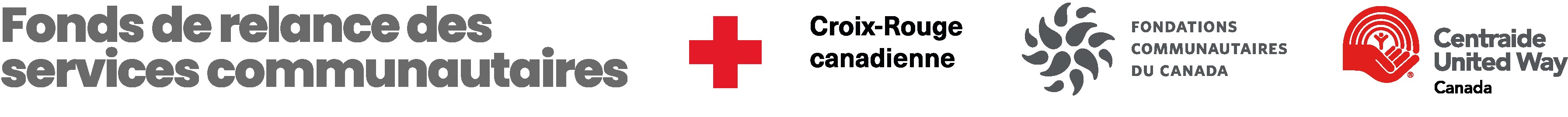 Le CRC Arc-en-Soi est reconnaissant et fier d’avoir reçu un financement Fonds de relance des services communautaires du gouvernement du Canada versé par l’intermédiaire de la croix rouge canadienne @croixrougecanadienne . Ce montant a servi à renouveler notre parc informatique par des appareils performants et ainsi faciliter le travail de son équipe.Le Fonds de relance des services communautaires est un investissement ponctuel de 400 millions de dollars du gouvernement du Canada à Emploi et développement social Canada @edsc.gc qui vise à aider les organismes communautaires à s’adapter, à se moderniser et à être mieux outillés pour améliorer des services dans un contexte de relance après la pandémie.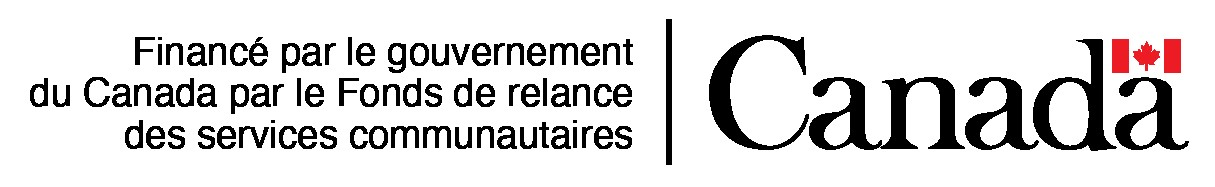 